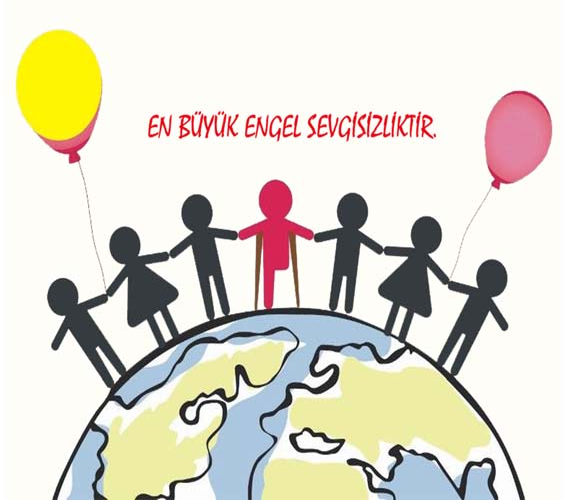 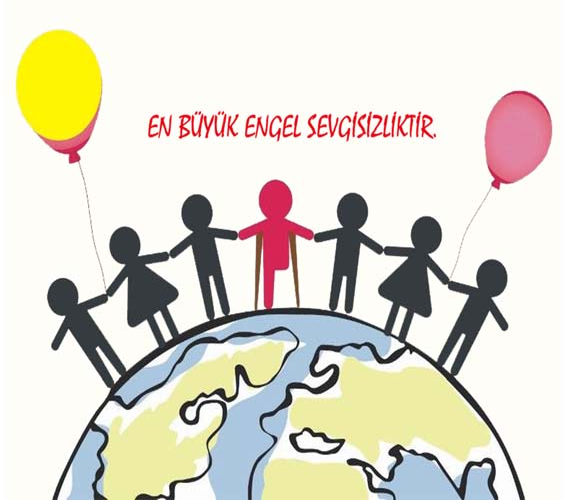 SUYA DÜŞTÜĞÜNÜZ İÇİNDEĞİL	SUDAN ÇIKAMADIĞINIZ İÇİN BOĞULURSUNUZ.Edwin Louis ColeRehber öğretmeninle görüştüğün her konuda gizlilik esastır.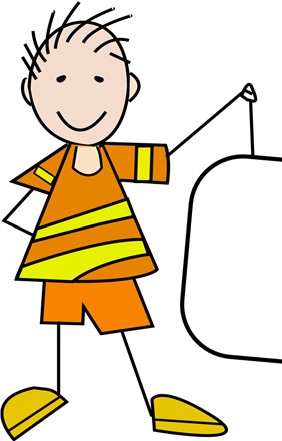 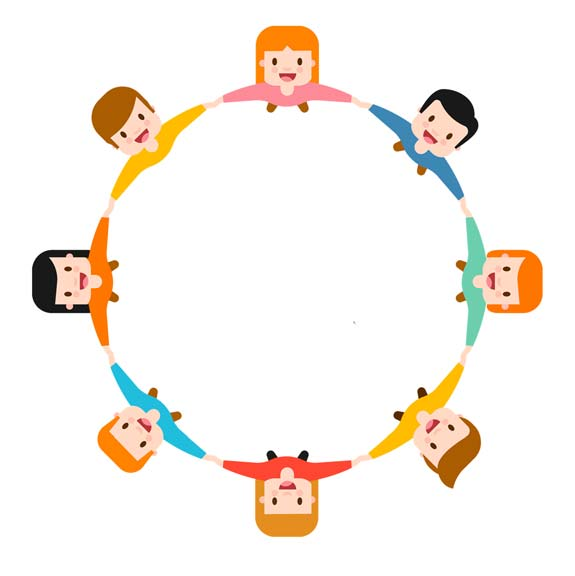 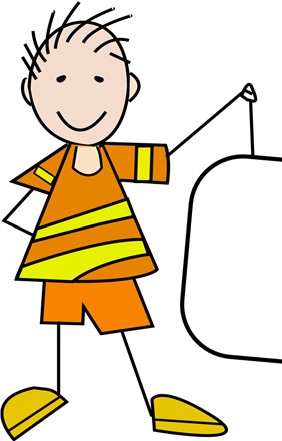 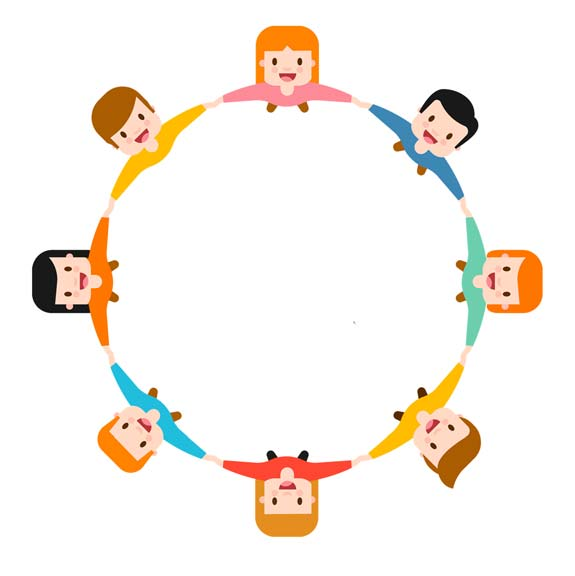 Rehber öğretmeninle görüşmek ta- mamen senin isteğine ve gönüllü ol- mana bağlıdır.Rehber öğretmenin senin ve diğer arkadaşlarının tüm özelliklerine saygı duyar.Rehber öğretmenin için hepiniz çok değerli ve özelsiniz.Öğrenci Bilgilendirme Broşürü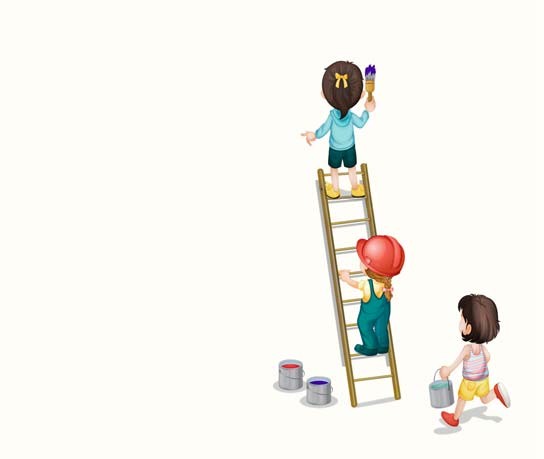 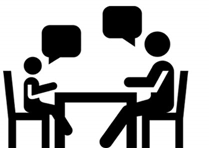 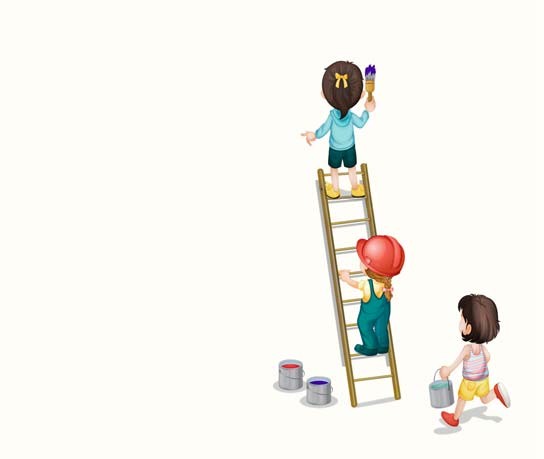 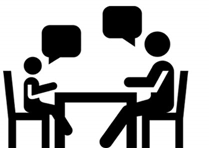 Sorularının cevaplarını aradığında, YANINDA!!!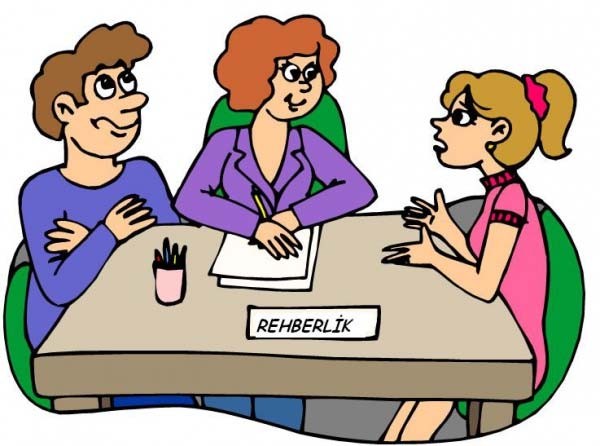 